§2902.  OrganizationThe Commissioner of Public Safety shall organize the Department of Public Safety into the Maine Criminal Justice Academy and the following bureaus:  [PL 1975, c. 579, §12 (NEW).]1.  Bureau of State Police.  The Bureau of State Police, which is under the direction of the Chief of the State Police;[PL 2001, c. 559, Pt. KK, §4 (AMD).]2.  Office of State Fire Marshal.  The Office of State Fire Marshal, which is under the direction of the State Fire Marshal;[PL 2001, c. 559, Pt. KK, §4 (AMD).]3.  Bureau of Liquor Enforcement. [PL 2003, c. 451, Pt. T, §5 (RP).]4.  Maine Highway Safety Commission. [PL 1999, c. 668, §115 (RP).]5.  Vehicle Equipment Safety Commission. [PL 1987, c. 411, §3 (RP).]6.  Maine Drug Enforcement Agency. [PL 1993, c. 349, §56 (RP).]6-A.  Maine Drug Enforcement Agency.  The Maine Drug Enforcement Agency, which is under the direction of the Director of the Maine Drug Enforcement Agency;[PL 2001, c. 559, Pt. KK, §4 (AMD).]7.  Bureau of Highway Safety.  The Bureau of Highway Safety, which is under the direction of the Director of the Bureau of Highway Safety.  The bureau is responsible for the State's highway safety program.  The bureau is authorized to develop and implement a process for obtaining information about highway safety programs administered by other state and local agencies and to provide and facilitate the provision of financial and technical assistance to other state agencies and political subdivisions for the purpose of developing and carrying out highway safety programs;[PL 2009, c. 317, Pt. E, §5 (AMD).]8.  Bureau of Capitol Police.  The Bureau of Capitol Police, which is under the direction of the Chief of the Bureau of Capitol Police.  Police officers of this bureau are those appointed by the Commissioner of Public Safety pursuant to section 2908;[PL 2009, c. 317, Pt. E, §6 (AMD).]9.  Bureau of Consolidated Emergency Communications.  The Bureau of Consolidated Emergency Communications, which is under the direction of the Director of the Bureau of Consolidated Emergency Communications;[PL 2009, c. 317, Pt. E, §7 (NEW).]10.  Maine Emergency Medical Services.  The Maine Emergency Medical Services, which is under the direction of the Director of Maine Emergency Medical Services; and[PL 2011, c. 633, §14 (AMD).]11.  Bureau of Building Codes and Standards. [PL 2011, c. 633, §15 (RP).]12.  Gambling Control Unit.  The Gambling Control Unit.[PL 2009, c. 317, Pt. E, §10 (NEW).]Unless specified otherwise by law, department personnel are appointed subject to the Civil Service Law.  Persons holding major policy-influencing positions under Title 5, section 948 are appointed by and serve at the pleasure of the Commissioner of Public Safety, except as otherwise provided by law.  [PL 2001, c. 559, Pt. KK, §4 (AMD).]SECTION HISTORYPL 1971, c. 592, §15 (NEW). PL 1973, c. 788, §114 (AMD). PL 1975, c. 579, §12 (RPR). PL 1981, c. 98, §§4,5 (AMD). PL 1983, c. 489, §13 (AMD). PL 1983, c. 812, §§153,154 (AMD). PL 1985, c. 737, §A61 (AMD). PL 1985, c. 785, §B113 (AMD). PL 1987, c. 251, §3 (AMD). PL 1987, c. 402, §A153 (AMD). PL 1987, c. 411, §§2-4 (AMD). PL 1987, c. 666, §5 (AMD). PL 1987, c. 769, §§A104,B6 (AMD). PL 1989, c. 503, §B106 (AMD). PL 1989, c. 648, §§3-5 (AMD). PL 1989, c. 700, §A101 (AMD). PL 1991, c. 824, §A54 (AMD). PL 1991, c. 837, §§B7,8 (AMD). PL 1991, c. 841, §§5-7 (AMD). PL 1993, c. 349, §§55,56 (AMD). PL 1999, c. 668, §115 (AMD). PL 2001, c. 559, §KK4 (AMD). PL 2003, c. 451, §T5 (AMD). PL 2009, c. 317, Pt. E, §§5-10 (AMD). PL 2011, c. 633, §§14, 15 (AMD). The State of Maine claims a copyright in its codified statutes. If you intend to republish this material, we require that you include the following disclaimer in your publication:All copyrights and other rights to statutory text are reserved by the State of Maine. The text included in this publication reflects changes made through the First Regular and First Special Session of the 131st Maine Legislature and is current through November 1. 2023
                    . The text is subject to change without notice. It is a version that has not been officially certified by the Secretary of State. Refer to the Maine Revised Statutes Annotated and supplements for certified text.
                The Office of the Revisor of Statutes also requests that you send us one copy of any statutory publication you may produce. Our goal is not to restrict publishing activity, but to keep track of who is publishing what, to identify any needless duplication and to preserve the State's copyright rights.PLEASE NOTE: The Revisor's Office cannot perform research for or provide legal advice or interpretation of Maine law to the public. If you need legal assistance, please contact a qualified attorney.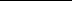 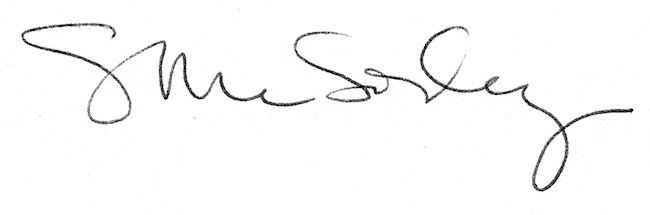 